Bài 106: LUYỆN TẬPGiải Bài 106 trang 23 VBT Toán lớp 2 Tập 2Giải câu 1.Tính nhẩm:4 : 2   = ….             8 : 2   = ….                 6 : 2   = ….               10 : 2 = ….14 : 2 = ….             18 : 2 = ….                 16 : 2 = ….               20 : 2 = ….Bài giải4 : 2   = 2               8 : 2   = 4                   6 : 2   = 3                10 : 2 = 514 : 2 = 7               18 : 2 = 9                   16 : 2 = 8                 20 : 2 = 10Giải câu 2.Tính nhẩm:2× 5   = ….             2× 7   = ….                 2× 6   = ….                2× 8   = ….10 : 2 = ….             14 : 2 = ….                 12 : 2 = ….                16 : 2 = ….Bài giải2× 5   = 10             2× 7   = 14                 2× 6   = 12                2 × 8 = 1610 : 2 = 5               14 : 2 = 7                   12 : 2 = 6                  16 : 2 = 8Giải câu 3.Có 12 cái bánh xếp đều vào 2 hộp. Hỏi mỗi hộp có mấy cái bánh ?Bài giảiTa có sơ đồ sau: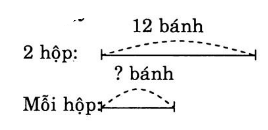 Mỗi hộp có số cái bánh là:12 : 2 = 6 (cái)Đáp số: 6 cái bánh.Giải câu 4.Có 12 cái bánh xếp vào các hộp, mỗi hộp có 2 cái bánh. Hỏi có tất cả mấy hộp bánh ?Bài giảiTa có sơ đồ sau: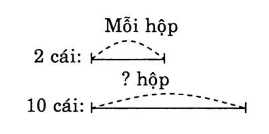 Tất cả có số hộp bánh là:12 : 2 = 6 (hộp)Đáp số: 6 hộp bánh.Giải câu 5.Khoanh vào chữ cái đặt trước các hình đã tô đậm  hình đó: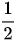 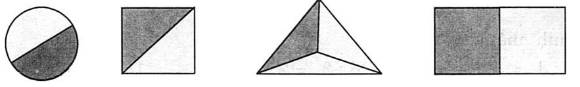 A                       B                                 C                                    DBài giảiKhoanh vào hình A, B, D.